Rúbrica Artículo CientíficoPlanilla de evaluación de manuscritos II Simposio de Investigación CientíficaTítulo: Evaluador: Fecha:Recomendación de publicación:Por favor, incluya sus fundamentos y comentarios del manuscrito:Rúbrica ponencia y pósterPLANILLA DE EVALUACIÓN DE RESÚMENESEstimado revisor,Ante todo, muchas gracias por colaborar con la evaluación de los resúmenes para el II Simposio de Investigación Científica de la Universidad Nacional de Loja. Para la evaluación, por favor complete la planilla que se presenta a continuación.Fecha: _______________________Código de identificación del resumen:		 PLANTILLA CALIFICACIÓN RESÚMENESSegún su criterio, el resumen debería de ser:  ACEPTADO 	           RECHAZADOzPLANILLA DE EVALUACIÓN DE RESÚMENESEstimado revisor,Ante todo, muchas gracias por colaborar con la evaluación de los resúmenes para el II Simposio de Investigación Científica de la Universidad Nacional de Loja. Para la evaluación, por favor complete la planilla que se presenta a continuación.Fecha: _______________________Código de identificación del resumen:		 PLANTILLA CALIFICACIÓN RESÚMENESSegún su criterio, el resumen debería de ser:  ACEPTADO 	           RECHAZADOPlantilla Artículo Científico I CONGRESOTítulo del Artículo en Español Subtitulado en español si es necesario Paper Title in EnglishSubtitle if needed in English (paper subtitle)Resumen — redactar en español, versión reducida del artículo, sólo un párrafo en un máximo de 250 palabras, por cada idioma. Debe reflejar una breve introducción al tema, objetivo, metodología, principales hallazgos y conclusiones más relevantes.Palabras Clave - máximo de cinco descriptores o palabras clave, debe figurar al final del párrafo de resumenAbstract — redactar en inglés, versión reducida del artículo, sólo un párrafo en un máximo de 250 palabras, por cada idioma. Debe reflejar una breve introducción al tema, objetivo, metodología, principales hallazgos y conclusiones más relevantes.Keywords - máximo de cinco descriptores o palabras clave, debe figurar al final del párrafo abstract Introducción (Estilo: Heading/Título 1)Este modelo ofrece a los autores las principales especificaciones de formato necesarias para la preparación de las versiones electrónicas de sus artículos. Márgenes, espacio entre líneas, y estilos de letra y tamaños de fuente se incluyen en la plantilla y no se deben cambiar bajo ninguna circunstancia. Ejemplos de estilos se proporcionan en este documento y se identifican en cursiva, entre paréntesis, siguiendo el ejemplo.Introduzca la investigación describiendo la problemática, su relación con trabajos similares y justificación, explicar la importancia del tema y los objetivos de su trabajo.  No debe exceder de 2 páginas. Use las normas APA 7ma edición para citar y referencias bibliográficas.Materiales y MétodosInformación general(¿Dónde, ¿cuándo, ¿cómo y con qué materiales se realizó el estudio?) Descritos en forma concisa para facilitar la réplica para otros investigadores, a menos que sean procedimientos nuevos que serán descritos en detalle (metodología utilizada para contrastar las hipótesis). Considerar: Tipo de estudio, población, tamaño de muestra, tipo de muestreo, instrumentos de recolección de datos, técnicas de procesamiento y análisis de estadística o fuentes de mecanismos de debate de hechos sociales. Incluir un mapa de ubicación de su área de estudio. Se debe usar en todo el manuscrito el Sistema Internacional de Unidades y las décimas expresadas con coma.Selección de Template (Estilo: Heading/Título 2)En primer lugar, confirmar que tiene la plantilla, con el formato para el tamaño de papel correcto (A4).Mantenga Especificaciones CorrectasEl modelo se utiliza para dar formato a su artículo y definir estilos de texto. Todos los márgenes, espacio entre líneas y fuentes de texto se definen y no se deben cambiar bajo ninguna circunstancia.Resultados(¿Qué se encontró en la investigación?) Describir hallazgos y demostraciones en secuencialógica, apoyado con tablas, figuras y análisis estadístico (si fuera el caso). Todas las tablas y figuras debenestar mencionadas en el texto. Todas las tablas y figuras deben tener un título o descripción en la partesuperior o inferior respectivamente.Tenga en cuenta los siguientes detalles al corregir la ortografía y la gramática del artículo.Abreviaturas y SiglasDefina las abreviaturas y los acrónimos cuando se utilizan por primera vez en el texto, incluso después de que se han definido en el resumen. No use abreviaturas en el título o títulos de las secciones a menos que sea totalmente inevitable.UnidadesEn cuanto al uso de las unidades: Utilizar las unidades del Sistema Internacional (SI); Evite combinar las unidades del SI con otros sistemas.Utilice cero antes de la coma decimal: "0,25", no ",25."EcuacionesLas ecuaciones son una excepción a las especificaciones de este modelo. Debe utilizar la ecuación en fuentes Times New Roman y /o Symbol (no utilice ninguna otra fuente). Numere las ecuaciones consecutivamente con paréntesis y hacia la derecha. Ejemplo:		Tenga en cuenta que las ecuaciones deben estar centradas. Asegúrese de que los símbolos en su ecuación se definen antes o después de la presentación de la ecuación. Discusión(¿Qué significa lo encontrado?) Se analizan los resultados de estudio y comparan con otros estudios realizados en la misma temática (debate de base teórica)Figuras y Tablas Posicionamiento de Figuras y Tablas: Lugar pies de figura por debajo de las figuras y los títulos de las tablas sobre las tablas. Inserte figuras y tablas después de que se citan en el texto. Use la abreviación "Fig. 1 " para se refieren a las figuras, incluso al principio de una frase.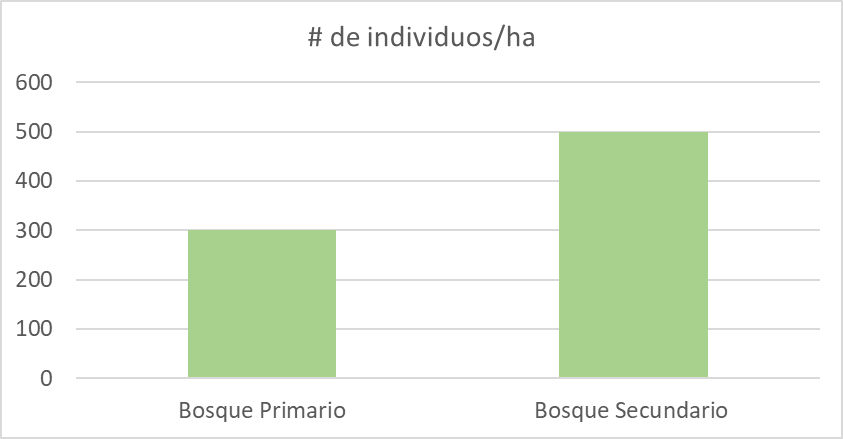 Ejemplo de un pie de figura (figure caption)Leyendas de Figuras: Use 8 puntos Times New Roman. Utilice palabras en lugar de símbolos o abreviaturas. Buscar figuras legibles incluso si no se imprimen en color (por ejemplo, el uso de diferentes texturas y tipos de línea en lugar de los colores). Las figuras deben estar en formato jpg o tiff con una resolución mínima de 300 dpiTítulo Ejemplo de una TablaEn el caso de fotografías estas deben ser presentadas a color. Conclusiones(¿Cuál es la posición del investigador con relación al tema investigado?) Es el resumen de la discusión; presenta la contribución del autor. Da respuesta a los objetivos, hipótesis y problemapresentados en orden de importancia.Referencias BibliográficasUtilizar el estilo APA 7ma edición. Se recomienda que un 60% de las referencias sea de los últimos 5 años.Otras consideraciones: Extensión máxima de 12 páginas. Plantilla resumen póster científicoTítulo del Resumen Subtitulado en español si es necesario Resumen — redactar en español, con una extensión máxima de 300 palabras. Debe incluir la introducción, metodología, resultados y conclusiones del estudio.Palabras Clave - máximo de cinco descriptores o palabras clave, debe figurar al final del párrafo de resumenReferencias BibliográficasUtilizar el estilo APA 7ma edición. Se recomienda que un 60% de las referencias sea de los últimos 5 años.ÍtemConceptos fundamentalesEvaluaciónEvaluaciónEvaluaciónÍtemConceptos fundamentalesSíNoObservacionesTítuloPertinencia y concisión.ResumenContiene objetivos del trabajo, fundamentos metodológicos, principales resultados, conclusiones más relevantes y palabras clave.Introducción- Se describe la problemática, su relación con trabajos similares y justificación, además de una explicación sobre la importancia del tema y los objetivos del trabajo.  - No excede las 2 páginas. Materiales y métodos- Se responde al cómo, cuándo, dónde y los materiales. - Se explica el tipo de estudio, población, tamaño de muestra, tipo de muestreo, instrumentos de recolección de datos, técnicas de procesamiento y análisis de estadística o fuentes de mecanismos de debate de hechos sociales. - Se incluye el mapa de ubicación del área de studio.Resultados- Se describe hallazgos y demostraciones en secuencialógica, apoyado con tablas, figuras y análisis estadístico (si fuera el caso).- Las tablas y las figuras tienen el título o la descripción, y están debidamente citadas en el texto.- Se desarrolla favorablemente los objetivos.Discusión- Se analizan los resultados de estudio y comparan con otros estudios realizados en la misma temática.- Hay disposición crítica y argumentativa sobre los resultados obtenidos y sus implicaciones.Conclusiones- Se exponen las reflexiones más relevantes.- Responde a los objetivos, hipótesis y problema.OriginalidadEs totalmente inédito.Normas de citación y referenciaciónAplica el instrumento de normas APA, 7ma. edición.Redacción y ortografía- Se aplican las normas ortográficas (acentuación, puntuación, uso apropiado de mayúsculas, vicios del lenguaje, etc.). - Tratamiento verbal impersonal.- Cohesión, coherencia y adecuación.- Párrafos entre 5 y 10 líneas. OtrosAspectos que considere importantes: Aceptado sin cambiosAceptado con cambios menoresAceptado con cambios mayoresRechazadoCRITERIOSÍNOOBSERVACIONES1. ¿El título de la ponencia es acorde al resumen? (¿El texto responde a las expectativas planteadas en el título?)2. ¿Las palabras clave definen el contenido del resumen?3. ¿El resumen tiene una extensión no superior a las 300 palabras?4. ¿El autor contextualiza de forma clara y concisa el tema de la ponencia?5. ¿El objetivo del trabajo está definido?6. ¿El resumen cuenta con introducción y metodología? 7. ¿Los resultados y conclusiones más relevantes están claramente expuestos?8. Por favor, identifique con un número del 0 al 3 el interés científico del resumen, de acuerdo a los siguientes criterios:0: Nada interesante.1: Interés intermedio.2: Bastante interesante, aportaciones interesantes y aplicables.3: Muy interesante, valiosas aportaciones para la ciencia.Observaciones adicionales:Observaciones adicionales:Observaciones adicionales:Observaciones adicionales:CRITERIOSÍNOOBSERVACIONES1. ¿El título de la ponencia es acorde al resumen? (¿El texto responde a las expectativas planteadas en el título?)2. ¿Las palabras clave definen el contenido del resumen?3. ¿El resumen tiene una extensión no superior a las 300 palabras?4. ¿El autor contextualiza de forma clara y concisa el tema de la ponencia?5. ¿El objetivo del trabajo está definido?6. ¿El resumen cuenta con introducción y metodología? 7. ¿Los resultados y conclusiones más relevantes están claramente expuestos?8. Por favor, identifique con un número del 0 al 3 el interés científico del resumen, de acuerdo a los siguientes criterios:0: Nada interesante.1: Interés intermedio.2: Bastante interesante, aportaciones interesantes y aplicables.3: Muy interesante, valiosas aportaciones para la ciencia.Observaciones adicionales:Observaciones adicionales:Observaciones adicionales:Observaciones adicionales:TablaTablaTablaTablaTablaColumna 1Columna 2Columna 3Línea 1ContenidoLínea 2